The Young Child with Prader-Willi Syndrome 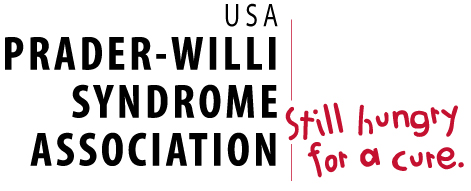 Physical and Sensory Issues and RecommendationsBy Janice M. Agarwal, PT, CNDT_____________________________________________________________________________________________________________________________________________________________________________________________________________Janice M. Agarwal, PT, CNDT is a pediatric physical therapist who is also the mother of a son with Prader-Willi syndrome (PWS). She is the author of a booklet, “Therapeutic Interventions for the Child with PWS” that is available for purchase from PWSA (USA).  __________________________________________________________________________________________________________________________________________________Most children with PWS receive services from a physical therapist for many years. Today many infants and children now receive growth hormone therapy, so the degree of low muscle tone has improved. However many still face physical and sensory issues that require therapy and ongoing attention.   Consult with a physical therapist for questions and recommendations about any of the strategies suggested. Physical and Sensory Deficiencies:All children with PWS are born with abnormal muscle tone and have physical and sensory deficiencies.  As a result, it is common to see:Trunk/upper and lower extremity weaknessSkeletal abnormalities – scoliosis (lateral curvature of the spine) and hip dysplasiaSensory integration problems or deficienciesOral-motor dyspraxia - difficulty in making and coordinating precise movements, which are used in the production of spoken language, which results in severe, persisting speech production difficulties.    Physical and Sensory Deficiencies:All children with PWS are born with abnormal muscle tone and have physical and sensory deficiencies.  As a result, it is common to see:Trunk/upper and lower extremity weaknessSkeletal abnormalities – scoliosis (lateral curvature of the spine) and hip dysplasiaSensory integration problems or deficienciesOral-motor dyspraxia - difficulty in making and coordinating precise movements, which are used in the production of spoken language, which results in severe, persisting speech production difficulties.    Physical and Sensory Deficiencies:All children with PWS are born with abnormal muscle tone and have physical and sensory deficiencies.  As a result, it is common to see:Trunk/upper and lower extremity weaknessSkeletal abnormalities – scoliosis (lateral curvature of the spine) and hip dysplasiaSensory integration problems or deficienciesOral-motor dyspraxia - difficulty in making and coordinating precise movements, which are used in the production of spoken language, which results in severe, persisting speech production difficulties.    SENSORY INTEGRATION PROBLEMSVestibular System: The vestibular system provides information on movement, gravity and changing positions (esp. head positions). Some problems you may see include:Inability to use eyes and hands together in a coordinated effort.Poor balance.  Clumsiness.Difficulty paying attention, concentrating and using reasoningDoing the same thing over and over again.Avoids movement or touchLow muscle tone/hypotoniaDifficulty maintaining alertness; fatigueUnpredictable emotions. Difficulty handling changesDifficulty organizing self and using self-controlPoor understanding of relationships to objects in spacePoor understanding of what is said to them. (Not good at auditory processing)Difficulty sleeping.SENSORY INTEGRATION PROBLEMSVestibular System: The vestibular system provides information on movement, gravity and changing positions (esp. head positions). Some problems you may see include:Inability to use eyes and hands together in a coordinated effort.Poor balance.  Clumsiness.Difficulty paying attention, concentrating and using reasoningDoing the same thing over and over again.Avoids movement or touchLow muscle tone/hypotoniaDifficulty maintaining alertness; fatigueUnpredictable emotions. Difficulty handling changesDifficulty organizing self and using self-controlPoor understanding of relationships to objects in spacePoor understanding of what is said to them. (Not good at auditory processing)Difficulty sleeping.What You Can Do to Help:Rocking, gentle bouncing, slow spinning in one directionRocking in rocking chair or on rocking horse.Walking, running, hiking or swimming.Bounce on large balls and mattressesRollingRoughhousing or wrestling.Somersaulting.Spinning on swivel chair, “Sit and Spin” toy, scooter board or tire swing.Calming strategies for vestibular problems include slow, rhythmic, linear swinging or rocking, gentle, slow spinning in one direction.  Gentle bouncing.SENSORY INTEGRATION PROBLEMSProprioception: Proprioception input provides an unconscious awareness of our body, its position and its relationship to other parts as well as other people and objects.  It helps us know how much force is needed for muscles to contract and move. Receptors are located in all of our joints. It helps calm the nervous system.Some problems you may see:Clumsiness Exerts too much or too little pressure on objectsTantrums – throws self on ground.Affectionate – hugs tightly, sits on laps. Seeks enclosed/tight spaces for boundariesPoor writing skills; difficulty coloring in lines and/or stopping activitiesSENSORY INTEGRATION PROBLEMSProprioception: Proprioception input provides an unconscious awareness of our body, its position and its relationship to other parts as well as other people and objects.  It helps us know how much force is needed for muscles to contract and move. Receptors are located in all of our joints. It helps calm the nervous system.Some problems you may see:Clumsiness Exerts too much or too little pressure on objectsTantrums – throws self on ground.Affectionate – hugs tightly, sits on laps. Seeks enclosed/tight spaces for boundariesPoor writing skills; difficulty coloring in lines and/or stopping activitiesWhat You Can Do to Help:Carrying heavier object – books, watering cans, suitcasesPushing and pulling itemsCrawling through tunnels/ boxesHanging (from monkey bars)Jumping – on trampoline, mattress or air mattressPounding nails; rolling play doughSwimming or extra bath time“Tug of War” with blankets or ropesKarateSENSORY INTEGRATION PROBLEMS cont.Tactile: Tactile input provides us with information about light touch, pressure, vibration, temperature and pain.  This feedback system helps to develop body awareness and motor planning. It has complimentary protective and discriminative abilities. Tends to detect sensory dysfunction.WARNING ABOUT LIGHT TOUCH: It is alerting; it may be uncomfortable.  It can make a person feel threatened. Some problems you may see:Not as sensitive to cuts, bruises, pain and temperature.Does not like having teeth or hair brushed.Drops things easilyFlicks or shakes hands, rubs face or licks/chews on lipsPicks at skin. Often does not tolerate Band-Aids. Needs extra personal space.Sloppy eaters and dressersThe feel of new clothes or tags in them may be intolerable.Insects bites make some children crazy – scratch until bleeding.Touching activities uncomfortable – finger painting, glue on hands/fingersDon’t always like tickling or pettingWhat You Can Do to Help:BRUSHING AND JOINT COMPRESSIONProvide DEEP PRESSURE/ heavy massage to the skinObtain a soft brush from a therapist; brush perpendicular to the arm/leg.Start with the palm of the hand and go up the arm (like you are painting a wall up and down).Gently but firmly compress joint in to themselves.Go to the back.  Brush up and down, side to side and horizontally.Move to the foot and legs.DO NOT brush – face, neck stomach, chest or genital areas.Start with a 2 week trial. Determine what behaviors you want to measure; see if there is improvement.Do brushing 4-5 times per day.  If you see positive changes – continue for 1 month, then reduce.This is SHORT TERM TREATMENT – it is not forever.May need a “tune up” after times of stress – illness, growth spurts, holidays…ROLLINGUse simple wooden rolling toolRoll up and down back from neck to bottom.Perform 4-5 times per day.See improvement – continue for 1 month then reduce.Maintain treatment dailyWhat You Can Do to Help:BRUSHING AND JOINT COMPRESSIONProvide DEEP PRESSURE/ heavy massage to the skinObtain a soft brush from a therapist; brush perpendicular to the arm/leg.Start with the palm of the hand and go up the arm (like you are painting a wall up and down).Gently but firmly compress joint in to themselves.Go to the back.  Brush up and down, side to side and horizontally.Move to the foot and legs.DO NOT brush – face, neck stomach, chest or genital areas.Start with a 2 week trial. Determine what behaviors you want to measure; see if there is improvement.Do brushing 4-5 times per day.  If you see positive changes – continue for 1 month, then reduce.This is SHORT TERM TREATMENT – it is not forever.May need a “tune up” after times of stress – illness, growth spurts, holidays…ROLLINGUse simple wooden rolling toolRoll up and down back from neck to bottom.Perform 4-5 times per day.See improvement – continue for 1 month then reduce.Maintain treatment dailyORAL MOTOR PROBLEMSEating is one of the most sensory intensive activity. Oral motor activity – sucking creates a calm, self-regulating state. It supports head, neck and trunk development. Some problems you may see:Difficulty sucking or blowing through a straw.Teeth grinding; inappropriate use of tongue or lipsPoor suck and swallowPrefers certain types and texture of foodsWhat You Can Do to Help:Blow bubbles, whistles, party blowersOffer variety of food textures and contrasts:Cold or frozen foods – crushed ice chipsWarm soups/drinks, oatmeal, cream of wheatChewy bagels, dried fruits, fruit roll-up, gumCrunchy pretzels, vegetables, applesSour/tart foods – cranberries, lemon-lime wedges, sour spraysSucking – use straws, lollipopsTugging/pulling – beef/turkey jerky, licoriceWhat You Can Do to Help:Blow bubbles, whistles, party blowersOffer variety of food textures and contrasts:Cold or frozen foods – crushed ice chipsWarm soups/drinks, oatmeal, cream of wheatChewy bagels, dried fruits, fruit roll-up, gumCrunchy pretzels, vegetables, applesSour/tart foods – cranberries, lemon-lime wedges, sour spraysSucking – use straws, lollipopsTugging/pulling – beef/turkey jerky, licoriceCALMING TECHNIQUESThese strategies may help to relax the nervous system and reduce exaggerated responses to sensory input:Warm or tepid bathDeep massage, back rub, deep brushing or rollerSnuggling in sleeping bag, beanbag chair or pillowSwinging back and forth; slow rocking, huggingHide out, fort or quiet corner. Reduce noise & lightSLEEPING TECHNIQUESWarm bath or shower at bedtimeUse body pillows or sleeping bagTry different types of pajamas – loose/tight, silky/cotton – see what child prefersSwaddle infant, heavier weight blanket sleepers.Dark blinds or shades to minimize lightBack rubs, brushing, rolling.Clean, uncluttered room. SLEEPING TECHNIQUESWarm bath or shower at bedtimeUse body pillows or sleeping bagTry different types of pajamas – loose/tight, silky/cotton – see what child prefersSwaddle infant, heavier weight blanket sleepers.Dark blinds or shades to minimize lightBack rubs, brushing, rolling.Clean, uncluttered room. 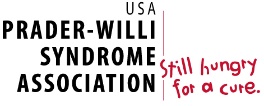 Prader-Willi Syndrome Association (USA) 8588 Potter Park Dr, Ste 500, Sarasota, FL 34238 800-926-4797   www.pwsausa.org